Circolare n.78Camporeale 27 gennaio 2021Ai docenti della scuola sec. I gradoLoro sediOggetto: Questionario proposto agli insegnanti per la Lotta all’antisemitismo. In accordo con la Coordinatrice nazionale per la Lotta all’antisemitismo – Presidenza del Consiglio dei Ministri, Prof.ssa Milena Santerini, si invitano i Sigg. Docenti a compilare entro le ore 23:00 del 12 febbraio, il questionario online  utilizzando il link sottostante (richiede circa 3 minuti). Si allega:- Circolare con Prot. N. 0000210 del 21-01-2021;- Lettera ai Docenti.Il Dirigente scolastico F.to Dott.ssa Patrizia Roccamatisi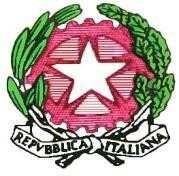 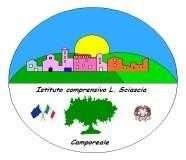 Istituto Comprensivo “Leonardo Sciascia” di Camporeale Con sezioni staccate in Grisì e RoccamenaC.M. PAIC840008 –  C.F. 80048770822Via  Centro  Nuovo  s.n.c.  90043   Camporeale  (Pa)	Tel/Fax	0924-37397 paic840008@istruzione.it ; www.icleonardosciascia.edu.it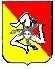 